WEEKLY TASK PLANNER TEMPLATE for Microsoft Word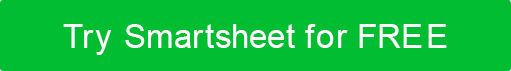 PLANNER WEEK 1 - START DATE: MM/DD/YYPLANNER WEEK 2 - START DATE: MM/DD/YYPLANNER WEEK 3 - START DATE: MM/DD/YYPLANNER WEEK 4 - START DATE: MM/DD/YYPLANNER WEEK 5 - START DATE: MM/DD/YYMonday, MM/DD/YYThursday, MM/DD/YYTASKSActivity 1Activity 1Task 1Activity 2Activity 2Task 2Tuesday, MM/DD/YYFriday, MM/DD/YYNOTESActivity 1Activity 1Note 1Activity 2Activity 2Note 2Wednesday, MM/DD/YYSaturday, MM/DD/YYSunday, MM/DD/YYActivity 1Activity 1Activity 1Activity 2Activity 2Activity 2Monday, MM/DD/YYThursday, MM/DD/YYTASKSActivity 1Activity 1Task 1Activity 2Activity 2Task 2Tuesday, MM/DD/YYFriday, MM/DD/YYNOTESActivity 1Activity 1Note 1Activity 2Activity 2Note 2Wednesday, MM/DD/YYSaturday, MM/DD/YYSunday, MM/DD/YYActivity 1Activity 1Activity 1Activity 2Activity 2Activity 2Monday, MM/DD/YYThursday, MM/DD/YYTASKSActivity 1Activity 1Task 1Activity 2Activity 2Task 2Tuesday, MM/DD/YYFriday, MM/DD/YYNOTESActivity 1Activity 1Note 1Activity 2Activity 2Note 2Wednesday, MM/DD/YYSaturday, MM/DD/YYSunday, MM/DD/YYActivity 1Activity 1Activity 1Activity 2Activity 2Activity 2Monday, MM/DD/YYThursday, MM/DD/YYTASKSActivity 1Activity 1Task 1Activity 2Activity 2Task 2Tuesday, MM/DD/YYFriday, MM/DD/YYNOTESActivity 1Activity 1Note 1Activity 2Activity 2Note 2Wednesday, MM/DD/YYSaturday, MM/DD/YYSunday, MM/DD/YYActivity 1Activity 1Activity 1Activity 2Activity 2Activity 2Monday, MM/DD/YYThursday, MM/DD/YYTASKSActivity 1Activity 1Task 1Activity 2Activity 2Task 2Tuesday, MM/DD/YYFriday, MM/DD/YYNOTESActivity 1Activity 1Note 1Activity 2Activity 2Note 2Wednesday, MM/DD/YYSaturday, MM/DD/YYSunday, MM/DD/YYActivity 1Activity 1Activity 1Activity 2Activity 2Activity 2DISCLAIMERAny articles, templates, or information provided by Smartsheet on the website are for reference only. While we strive to keep the information up to date and correct, we make no representations or warranties of any kind, express or implied, about the completeness, accuracy, reliability, suitability, or availability with respect to the website or the information, articles, templates, or related graphics contained on the website. Any reliance you place on such information is therefore strictly at your own risk.